LALU 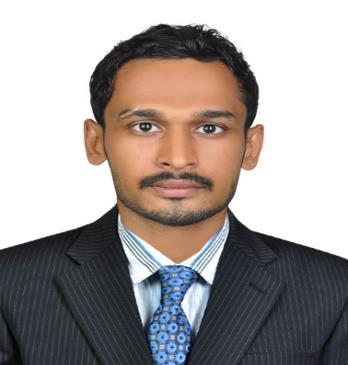 Civil Engineer – B TechExperience	: 4 YearsEmail	: lalu.370058@2freemail.com Career SummaryCivil Engineer with 4 years of experience as Site engineer, Quantity surveyor & Quality controller. Work includes High rise buildings, Piling, Warehouse and Villa project.ExperienceWorked at MP BUILDERS (AL RAWABI GROUP OF COMPANIES WLL) ( June 2013 to March 2017) Projects undertaken SURABHI MALL , RAMANATUKARA ,INDIA KOTTOLI MALL, CALICUT, INDIA THONDAYAD TOWER ,CALICUT M P VILLA PROJECT ,NADAPURAM ,INDIA Scope of WorkSetting out as per drawings. Civil work execution according to the approved drawings and schedule. Prepare tender and contract documents, including bills of quantities with the architect and or the client. Liaise with consultant, client and subcontractors. Daily Reports, Inspections and approvals of completed activities. Preparation and presentation of weekly and monthly reports. Involved in piling work of a two lakh square feet building .work includes quantity estimator , site supervisor and cost controller Involved in execution of Steel Structural framework, casting of concrete structure, block work and plastering, tile layout, marble fixing, false ceiling. Coordination of subcontractors, MEP drawings, recording quantities, keeping timesheets etc. Raising inspection requests and getting approvals for completed works and implementing comments from the consultant and client. Conducting tests and third party inspections for different activities and materials as per specifications. Tracking of productivity and estimation of overtime of workers according to the productivity norms of the company. Academic DetailsB Tech civil engineering from College of Engineering Trivandrum (CET) (KERALA UNIVERSITY) with 63% marks (2009-2013) 12th computer science stream from KHSS KUNNAMANGALAM with 80% marks(2007-2009) 10th from KMO HSS KODUVALLY with 85% marks(2007) Academic Project Mechanical properties of high strength fiber reinforced concreteThe brittleness with low tensile strength and strain capacities of high-strength concrete (HSC) can be overcome by the addition of steel fibers. This project investigated the mechanical properties including compressive and splitting tensile strengths, modulus of rupture and toughness index of high-strength steel fiber-reinforced concrete.IT SkillAchievementsWon 3rd rank in district level higher secondary mathematics talent examination College football team captain Won prizes in various athletic meets DeclarationI hereby declare that the information furnished above is true to the best of my knowledge.Date:	LALU Languages-C++Softwares-Autocad , MS officePersonal ProfileFull Name:  LALU :  LALU Gender:MaleAge:25Date of Birth:14th August 1991Languages known:English, Hindi, ArabicAddress:KERALA, INDIA